АДМИНИСТРАЦИЯ ГОРОДА ИШИМАПОСТАНОВЛЕНИЕ25 февраля 2019 г.                                                                                        № 182    В соответствии с Градостроительным кодексом Российской Федерации, Федеральными законами от 27.07.2010 № 210-ФЗ «Об организации предоставления государственных и муниципальных услуг», от 06.10.2003 № 131-ФЗ «Об общих принципах организации местного самоуправления в Российской Федерации», руководствуясь статьей 14 Устава города Ишима:1.    Внести изменение в постановление администрации города Ишима от 15.01.2018 № 02 «Об утверждении административного регламента предоставления муниципальной услуги: «Предоставление разрешения на отклонение от предельных параметров разрешенного строительства, реконструкции объекта капитального строительства» (в ред. постановлений администрации города Ишима от 22.10.2018 № 1202, от 11.02.2019 № 106) (далее постановление):1.1.  приложение к постановлению изложить в редакции согласно приложению к настоящему постановлению. 2.      Опубликовать настоящее постановление в газете «Ишимская правда», в сетевом издании «Официальные документы города Ишима» (www.http://ishimdoc.ru) и разместить на официальном сайте муниципального образования городской округ город Ишим ishim.admtyumen.ru.3.  Контроль за исполнением постановления возложить на первого     заместителя Главы города.Глава города                                                                                        Ф.Б. Шишкин                                                                                  Приложение                                                                                  к постановлению                                                                                администрации города Ишима                                                                               от 25 февраля 2019 года № 182АДМИНИСТРАТИВНЫЙ РЕГЛАМЕНТПРЕДОСТАВЛЕНИЯ МУНИЦИПАЛЬНОЙ УСЛУГИ «ПРЕДОСТАВЛЕНИЕРАЗРЕШЕНИЯ НА ОТКЛОНЕНИЕ ОТ ПРЕДЕЛЬНЫХ ПАРАМЕТРОВРАЗРЕШЕННОГО СТРОИТЕЛЬСТВА, РЕКОНСТРУКЦИИ ОБЪЕКТАКАПИТАЛЬНОГО СТРОИТЕЛЬСТВА»I. Общие положения1.1. Предмет регулирования административного регламентаНастоящий административный регламент (далее - Регламент) устанавливает порядок и стандарт предоставления муниципальной услуги «Предоставление разрешения на отклонение от предельных параметров разрешенного строительства, реконструкции объекта капитального строительства» (далее - муниципальная услуга).1.2. Круг заявителейМуниципальная услуга предоставляется правообладателю земельного участка, размеры которого меньше установленных градостроительным регламентом минимальных размеров земельных участков либо конфигурация, инженерно-геологические или иные характеристики, которых неблагоприятны для застройки (далее - заявитель).От имени заявителей при предоставлении муниципальной услуги могут выступать иные лица, имеющие право в соответствии с законодательством Российской Федерации либо в силу наделения их заявителями в порядке, установленном законодательством Российской Федерации, полномочиями выступать от имени заявителей при предоставлении муниципальной услуги (далее - представитель заявителя).1.3. Справочная информацияСведения о месте нахождения и графике работы администрации города Ишима (далее - Администрация), государственного автономного учреждения Тюменской области «Многофункциональный центр предоставления государственных и муниципальных услуг в Тюменской области» (далее - МФЦ), справочные телефоны Администрации и МФЦ, в том числе телефоны - автоинформаторы размещены на официальном сайте муниципального образования городской округ город Ишим по адресу http://ishim.admtyumen.ru, в электронном региональном реестре муниципальных услуг в соответствии с постановлением Правительства Тюменской области от 30.05.2011 № 173-п «О порядке формирования и ведения электронных региональных реестров государственных и муниципальных услуг (функций) Тюменской области».Справочная информация предоставляется Заявителю бесплатно непосредственно сотрудниками Администрации по телефонам для справок, а также электронным сообщением по адресу, указанному Заявителем.Доступ к справочной информации обеспечивается Заявителю без соблюдения каких-либо требований, в том числе без использования программного обеспечения, установка которого на технические средства Заявителя требует заключения лицензионного или иного соглашения с правообладателем программного обеспечения, предусматривающего взимание платы, регистрацию или авторизацию Заявителя, или предоставление им персональных данных.II. Стандарт предоставления муниципальной услуги2.1. Наименование муниципальной услугиПредоставление разрешения на отклонение от предельных параметров разрешенного строительства, реконструкции объекта капитального строительства (далее - разрешение на отклонение).2.2. Наименование органа, предоставляющего муниципальнуюуслугуПредоставление муниципальной услуги осуществляется Администрацией города Ишима (далее - Администрация).Обеспечение предоставления муниципальной услуги осуществляется Комиссией по подготовке проекта правил землепользования и застройки муниципального образования городской округ город Ишим (далее - Комиссия).Муниципальная услуга в части приема документов, необходимых для предоставления муниципальной услуги, и выдачи результата муниципальной услуги предоставляется государственным автономным учреждением Тюменской области «Многофункциональный центр предоставления государственных и муниципальных услуг в Тюменской области» (далее - МФЦ) в соответствии с действующим соглашением о взаимодействии Администрации и МФЦ. Указанные действия осуществляются МФЦ в случае личного обращения гражданина в МФЦ.Муниципальная услуга в части приема документов, необходимых для предоставления муниципальной услуги, и выдачи результата муниципальной услуги, в случае подачи заявителем (представителем заявителя) заявления о предоставлении муниципальной услуги в электронной форме или почтовым отправлением предоставляется Комиссией.Предоставление муниципальной услуги в части информирования граждан о порядке предоставления муниципальной услуги, предоставления сведений о ходе оказания муниципальной услуги осуществляется Администрацией, Комиссией и МФЦ.2.3. Описание результата предоставления муниципальной услугиРезультатами предоставления муниципальной услуги по предоставлению разрешения на отклонение являются:- постановление Администрации о предоставлении разрешения на отклонение от предельных параметров разрешенного строительства, реконструкции объекта капитального строительства или об отказе в предоставлении разрешения на отклонение от предельных параметров разрешенного строительства, реконструкции объекта капитального строительства (далее - постановление администрации);- отказ в предоставлении муниципальной услуги.2.4. Срок предоставления муниципальной услуги в том числе с учетом необходимости обращения в организации, участвующие в предоставлении муниципальной услуги, срок приостановления предоставления муниципальной услуги в случае, если возможность приостановления предусмотрена законодательством Российской Федерации или Тюменской областиСрок предоставления муниципальной услуги составляет не более 80 календарных дней со дня поступления в Комиссию или МФЦ заявления о предоставлении разрешения на отклонение до дня регистрации результата предоставления муниципальной услуги.Срок приостановления предоставления муниципальной услуги не установлен.2.5. Нормативные правовые акты, регулирующие отношения, возникающие в связи с предоставлением муниципальной услугиПеречень нормативных правовых актов, регулирующих отношения, возникающие в связи с предоставлением муниципальной услуги (с указанием их реквизитов и источников официального опубликования) размещен на официальном сайте муниципального образования городской округ город Ишим по адресу ishim.admtyumen.ru в разделе «Архитектура и градостроительство», в электронном региональном реестре муниципальных услуг в соответствии с постановлением Правительства Тюменской области от 30.05.2011 № 173-п «О порядке формирования и ведения электронных региональных реестров государственных и муниципальных услуг (функций) Тюменской области».2.6. Исчерпывающий перечень документов, необходимых в соответствии с нормативными правовыми актами для предоставления муниципальной услуги и услуг, которые являются необходимыми и обязательными для предоставления муниципальной услуги, подлежащих представлению Заявителем2.6.1. Для получения муниципальной услуги устанавливается следующий исчерпывающий перечень документов, подлежащих предоставлению Заявителем: а) заявление о предоставлении разрешения на отклонение (далее - Заявление) по форме согласно приложению 1 к Регламенту при личном обращении или почтовом отправлении. В случае если Заявление подается в электронном виде через «Личный кабинет» - по форме, размещенной на официальном сайте, Едином портале государственных и муниципальных услуг (функций) (www.gosuslugi.ru) (далее - Единый портал) или интернет-сайте «Портал услуг Тюменской области» (www.uslugi.admtyumen.ru) (далее - Региональный портал);б) документ, удостоверяющий личность заявителя или представителя заявителя в случае, если от имени заявителя действует его представитель (подлежит возврату заявителю (представителю заявителя) после удостоверения его личности при личном обращении, при обращении в электронной форме, почтовым отправлением не подлежит предоставлению);в) документ, подтверждающий полномочия представителя Заявителя, в случае если Заявление подается представителем Заявителя (при личном приеме предоставляется оригинал документа, который подлежит возврату представителю Заявителя после удостоверения его полномочий; посредством почтового отправления - предоставляется оригинал или заверенная в порядке, установленном законодательством Российской Федерации копия; при обращении в электронной форме прикрепляется электронная копия документа или электронный документ подтверждающий полномочия представителя Заявителя, выданный организацией и удостоверенный усиленной квалифицированной электронной подписью правомочного должностного лица организации или выданный физическим лицом и удостоверенный усиленной квалифицированной электронной подписью нотариуса); г) правоустанавливающие документы на земельный участок. Представление указанного документа не является обязательным в случае, если право на земельный участок зарегистрировано в Едином государственном реестре недвижимости либо земельный участок находится в федеральной собственности, государственной собственности Тюменской области, муниципальной собственности.г) правоустанавливающие документы на земельный участок. Представление указанного документа не является обязательным в случаи, если право на земельный участок зарегистрировано в Едином государственном реестре недвижимости либо земельный участок находится в федеральной собственности, государственной собственности Тюменской области, муниципальной собственности.2.6.1.1. Для получения муниципальной услуги устанавливается следующий исчерпывающий перечень документов, представляемых Заявителями по своему усмотрению и не подлежащих представлению в рамках межведомственного информационного взаимодействия:документы, подтверждающие, что конфигурация, инженерно-геологические или иные характеристики земельного участка неблагоприятны для застройки; схема планировочной организации земельного участка с размещением объекта капитального строительства, в отношении которого запрашивается разрешение на отклонение, с указанием параметров объекта капитального строительства (этажность, высотность, общая площадь, площадь застройки, границы зоны размещения объекта капитального строительства).2.7. Исчерпывающий перечень документов, необходимых в соответствии с нормативными правовыми актами для предоставления муниципальной услуги, которые находятся в распоряжении государственных органов, органов местного самоуправления и иных органов, участвующих в предоставлении муниципальной услуги, и которые Заявитель вправе представитьДля предоставления муниципальной услуги устанавливается следующий исчерпывающий перечень документов, которые находятся в распоряжении государственных органов, органов местного самоуправления и иных органов, участвующих в предоставлении муниципальной услуги, и которые Заявитель вправе представить:а) выписка из Единого государственного реестра недвижимости об основных характеристиках и зарегистрированных правах на объект недвижимости в отношении:- земельного участка, применительно к которому запрашивается разрешение на отклонение и на земельные участки, являющиеся смежными по отношению к нему;- объекта недвижимости, расположенного на территории земельного участка (при наличии объекта) — в случае, если запрашивается разрешение на отклонение в отношении помещения (ий) в объекте капитального строительства;б) выписка из Единого государственного реестра юридических лиц (в случае, если Заявителем является юридическое лицо);в) правоустанавливающие документы на земельный участок, применительно к которому запрашивается разрешение на отклонение, а также на земельные участки, являющиеся смежными, находящиеся в федеральной собственности, государственной собственности Тюменской области либо относящиеся к землям, государственная собственность на которые не разграничена, либо сведения об отсутствии таких прав.2.8. Исчерпывающий перечень оснований для отказа в приемедокументов, необходимых для предоставления муниципальнойуслугиВ соответствии с п. 9 постановления Правительства Российской Федерации от 25.08.2012 №852 «Об утверждении правил использования усиленной квалифицированной электронной подписи при обращении за получением государственных и муниципальных услуг и о внесении изменения в правила разработки и утверждения административных регламентов предоставления государственных услуг» в случае если в результате проверки усиленной квалифицированной электронной подписи (далее — квалифицированная подпись) будет выявлено несоблюдение установленных условий признания ее действительности, принимается решение об отказе в приеме к рассмотрению обращения за получением муниципальной услуги.2.9. Исчерпывающий перечень оснований для приостановления или отказа в предоставлении муниципальной услуги2.9.1 Основания для отказа в предоставлении муниципальной услуги:1) поступление в Администрацию уведомления о выявлении самовольной постройки от исполнительного органа государственной власти, должностного лица, государственного учреждения или органа местного самоуправления, указанных в части 2 статьи 55.32 Градостроительного кодекса Российской Федерации, за исключением случаев, если по результатам рассмотрения данного уведомления Администрацией в исполнительный орган государственной власти, должностному лицу, в государственное учреждение или орган местного самоуправления, которые указаны в части 2 статьи 55.32 Градостроительного кодекса Российской Федерации и от которых поступило данное уведомление, направлено уведомление о том, что наличие признаков самовольной постройки не усматривается либо вступило в законную силу решение суда об отказе в удовлетворении исковых требований о сносе самовольной постройки или ее приведении в соответствие с установленными требованиями;2) принятие Главой Администрации решения об отказе в предоставлении разрешения на отклонение - на основании рекомендаций Комиссии, подготовленных в соответствии с пунктом 3.2.6 Регламента.3) отклонение от предельных параметров разрешенного строительства, реконструкции объектов капитального строительства не соответствует ограничениям использования объектов недвижимости, установленным на приаэродромной территории.2.9.2 Основания для приостановления муниципальной услуги отсутствуют.2.10. Способы, размер и основания взимания государственной пошлины или иной платы, взимаемой за предоставление государственной услуги.Предоставление муниципальной услуги осуществляется бесплатно - без взимания государственной пошлины или иной платы.2.11. Перечень услуг, которые являются необходимыми и обязательными для предоставления государственной услуги и способы, размер и основания взимания платы за предоставление услуг, которые являются необходимыми и обязательными для предоставления государственной услугиУслуги, которые являются необходимыми и обязательными для предоставления муниципальной услуги, отсутствуют.В связи с отсутствием услуг, которые являются необходимыми и обязательными для предоставления муниципальной услуги, взимание платы за предоставление таких услуг не предусмотрено.2.12. Максимальный срок ожидания в очереди при подаче заявления о предоставлении муниципальной услуги, услуги, предоставляемой организацией, участвующей в предоставлении муниципальной услуги и при получении результата предоставления таких услугВремя ожидания в очереди при подаче заявления и необходимых документов для предоставления муниципальной услуги, а также при получении результата муниципальной услуги не должен превышать 15 минут.2.13. Срок регистрации заявления о предоставлении муниципальной услуги и услуги, предоставляемой организацией, участвующей в предоставлении муниципальной услугиРегистрация заявления при личном обращении в МФЦ не должна превышать 15 минут. При иных способах подачи заявления в Комиссию (в форме электронных документов, посредством почтовой связи на бумажном носителе) в рабочие дни - в день его поступления, в выходные или праздничные дни - в первый рабочий день, следующий за днем его поступления.2.14. Требования к помещениям, в которых предоставляются муниципальная услуга, услуга, предоставляемая организацией, участвующей в предоставлении муниципальной услуги, к месту ожидания и приема Заявителей, размещению и оформлению визуальной, текстовой и мультимедийной информации о порядке предоставления таких услуг, в том числе к обеспечению доступности для инвалидов указанных объектов в соответствии с законодательством Российской Федерации о социальной защите инвалидовПомещения, в которых предоставляется муниципальная услуга, залы ожидания, места для заполнения Заявлений, информационные стенды с образцами их заполнения и перечнем документов, необходимых для предоставления муниципальной услуги, должны соответствовать требованиям, предусмотренным Правилами организации деятельности многофункциональных центров предоставления государственных и муниципальных услуг, утвержденными Постановлением Правительства РФ от 22.12.2012 № 1376.2.15. Показатели доступности и качества муниципальной услуги2.15.1. Показателями доступности муниципальной услуги являются:- наличие полной, достоверной и доступной для Заявителя информации о содержании муниципальной услуги, способах, порядке и условиях ее получения, в том числе с использованием информационно-телекоммуникационных технологий;- наличие помещений, оборудования и оснащения, отвечающих требованиям Регламента;- соблюдение режима работы администрации при предоставлении муниципальной услуги;- возможность получения информации о ходе предоставления муниципальной услуги, в том числе с использованием информационно-коммуникационных технологий;- возможность получения Заявителем муниципальной услуги в МФЦ в полном объеме.2.15.2. Показателями качества муниципальной услуги являются:- соблюдение сроков и последовательности административных процедур, установленных Регламентом;- отсутствие обоснованных жалоб на действия (бездействие) и решения должностных лиц, участвующих в предоставлении муниципальной услуги;- количество взаимодействий Заявителя с должностными лицами при предоставлении муниципальной услуги и их продолжительность, в том числе:- при приеме Заявления - одно взаимодействие максимальной продолжительностью - 15 минут;- при получении результата муниципальной услуги - одно взаимодействие максимальной продолжительностью - 15 минут.- взаимодействие Заявителя с должностными лицами Комиссии при предоставлении муниципальной услуги в электронном виде, в случае поступления Заявления в форме электронных документов через информационно-телекоммуникационную сеть «Интернет».2.16. Иные требования, в том числе учитывающие предоставления муниципальной услуги в многофункциональных центрах предоставления государственных и муниципальных услуг, особенности предоставления муниципальной услуги по экстерриториальному принципу (в случае, если муниципальная услуга предоставляется по экстерриториальному принципу) и особенности предоставления муниципальной услуги в электронной форме2.16.1. При предоставлении муниципальной услуги в электронной форме Заявитель вправе:а) получить информацию о порядке и сроках предоставления муниципальной услуги, размещенную на Едином или Региональном порталах;б) осуществить предварительную запись на личный прием в МФЦ через официальный сайт МФЦ в информационно-телекоммуникационной сети «Интернет», в том числе с использованием мобильного приложения;в) подать заявление в форме электронного документа с использованием «Личного кабинета» Единого или Регионального порталов посредством заполнения электронной формы Заявления;г) получить сведения о ходе предоставления муниципальной услуги, поданного в электронной форме;д) получить результат предоставления муниципальной услуги в форме электронного документа;е) подать жалобу на решение и действие (бездействие) должностного лица либо муниципального служащего Администрации посредством официального сайта Администрации в порядке досудебного (внесудебного) обжалования решений и действий (бездействия) органа (организации), должностного лица органа (организации) либо муниципального служащего.2.16.2. Иных требований, в том числе учитывающих особенности предоставления муниципальной услуги в МФЦ не предусмотрено.III. Состав, последовательность и сроки выполнения административных процедур, требования к порядку их выполнения, в том числе особенности выполнения административных процедур в электронной форме, а также особенности выполнения административных процедур в МФЦ3.1. Прием заявления и документов, необходимых для предоставления муниципальной услуги3.1.1. Основанием для начала административной процедуры является личное обращение Заявителя в МФЦ или в Администрацию в электронной форме, посредством почтового отправления с Заявлением и приложенными к нему документами, установленные подразделом 2.6 Регламента (далее – Документы).3.1.2. Личный прием Заявителей осуществляется МФЦ согласно графику работы в порядке электронной очереди либо по предварительной записи. 3.1.3. В ходе проведения личного приема сотрудник МФЦ, уполномоченный на прием документов, принимает и регистрирует Заявление и Документы в соответствии с правилами делопроизводства МФЦ и выдает расписку о приеме документов с указанием их перечня, даты получения результата муниципальной услуги.3.1.4. При поступлении Заявления и Документов, в электронной форме секретарь Комиссии обеспечивает регистрацию заявления в Реестре регистрации заявлений. Заявление получает статусы «Принято ведомством» или «В обработке», что отражается в «Личном кабинете» Единого или Регионального порталов (в зависимости от информационного ресурса, посредством которого было подано заявление).Проверяет подлинность электронной подписи (электронных подписей) посредством обращения к Единому порталу (в случае, если Заявителем представлены электронные образы Документов, подписанные квалифицированной электронной подписью). В случае подписания заявления, Документов квалифицированной подписью, секретарь Комиссии проводит проверку действительности квалифицированной подписи (квалифицированных подписей), с использованием которой подписано Заявление и (или) Документы, предусматривающую проверку соблюдения условий, указанных в статье 11 Федерального закона от 06.04.2011 №63-ФЗ «Об электронной подписи» (далее - проверка квалифицированной подписи).В случае если в результате проверки квалифицированной подписи будет выявлено несоблюдение установленных условий признания ее действительности, секретарь Комиссии в течение 3 календарных дней со дня завершения проведения такой проверки, принимает решение об отказе в приеме к рассмотрению Заявления и Документов и направляет Заявителю уведомление об этом в электронной форме с указанием пунктов статьи 11 Федерального закона от 06.04.2011 №63-ФЗ «Об электронной подписи», которые послужили основанием для принятия указанного решения. Такое уведомление подписывается квалифицированной подписью секретаря Комиссии и направляется по адресу электронной почты Заявителя либо в его «Личный кабинет» Единого или Регионального порталов.После получения уведомления об отказе в приеме к рассмотрению Заявления Заявитель вправе обратиться повторно с обращением о предоставлении муниципальной услуги, устранив нарушения, которые послужили основанием для отказа в приеме к рассмотрению первичного обращения.3.1.5. При поступлении Заявления и Документов посредством почтового отправления, секретарь Комиссии обеспечивает регистрацию заявления в Реестре регистрации заявлений и направление почтовым отправлением расписки о приеме Заявления и Документов с указанием их перечня, даты получения результата муниципальной услуги.В случае направления Заявителем Заявления и Документов, посредством почтового отправления, верность копий направляемых Заявителем Документов должна быть засвидетельствована в нотариальном порядке.3.2. Рассмотрение Заявления и уведомление о готовности или направление результата предоставления муниципальной услуги.3.2.1. Основанием для начала административной процедуры является окончание административной процедуры по приему Заявления и Документов.3.2.2. При поступлении Заявления и Документов, принятых МФЦ в ходе личного приема, сотрудник МФЦ передает Заявление и Документы в Комиссию в порядке и сроки, установленные соглашением о взаимодействии.3.2.3. Секретарь Комиссии в течение 3 рабочих дней со дня поступления в Комиссию заявления и Документов:а) осуществляет подготовку и направление межведомственных запросов в органы государственной власти, органы местного самоуправления, в распоряжении которых находятся документы или сведения из них, о предоставлении документов (сведений из них) установленных пунктом 2.7 Регламента.Направление запросов осуществляется с использованием системы межведомственного электронного взаимодействия Тюменской области, а в случае отсутствия возможности направления запросов в электронной форме – на бумажных носителях.При предоставлении Заявителем самостоятельно документов, указанных в пункте 2.7. Регламента, межведомственное электронное взаимодействие не проводится;б) получает документы (сведения из них), находящиеся в распоряжении Федеральной налоговой службы, Управления Федеральной службы государственной регистрации, кадастра и картографии по Тюменской области, Департамента городского хозяйства администрации города Ишима, Департамента имущественных отношений и земельных ресурсов администрации города Ишима, в том числе градостроительный план земельного участка, применительно к которому запрашивается разрешение на условно разрешенный вид; правоустанавливающие документы на земельный участок, применительно к которому запрашивается разрешение на условно разрешенный вид, а также на земельные участки, являющиеся смежными, находящиеся в муниципальной собственности, либо сведения об отсутствии права муниципальной собственности.3.2.4. Секретарь Комиссии в течение 2 рабочих дней со дня поступления в Администрацию запрашиваемой документов (сведений из них) с использованием системы межведомственного информационного взаимодействия, осуществляет проверку Заявления, Документов и документов (сведений из них), полученных в ходе межведомственного электронного взаимодействия, на предмет наличия оснований для отказа в предоставлении муниципальной услуги, установленных подпунктами 1, 3 пункта 2.9.1 Регламента. При наличии оснований для отказа в предоставлении муниципальной услуги, указанных в подпунктах 1, 3 пункта 2.9.1 Регламента, секретарь Комиссии в течение 3 рабочих дней, следующего за днем окончания административной процедуры, установленной пунктом 3.2.3 Регламента осуществляет подготовку проекта письменного отказа в предоставлении муниципальной услуги и передает его на подпись Главе Администрации. В проекте письменного отказа в предоставлении муниципальной услуги указываются конкретные основания из установленных в подпунктах 1, 3 пункта Регламента, а также положения Заявления, Документов или документов (сведений из них) полученных в ходе межведомственного электронного взаимодействия, в отношении которых выявлены такие основания. Регистрация и направление отказа в предоставлении муниципальной услуги осуществляется в порядке установленном пунктом 3.2.9 Регламента.Отказ в предоставлении муниципальной услуги не препятствует повторной подаче Заявления и Документов при устранении причины (основания) для отказа. При отсутствии оснований для отказа в предоставлении муниципальной услуги, указанных в подпунктах 1, 3 пункта 2.9.1 Регламента, секретарь Комиссии не позднее чем через 10 календарных дней со дня поступления Заявления и Документов направляет почтовым отправлением сообщения о проведении общественных обсуждений правообладателям земельных участков, имеющих общие границы с земельным участком, применительно к которому запрашивается разрешение на отклонение, правообладателям объектов капитального строительства, расположенных на земельных участках, имеющих общие границы с земельным участком, применительно к которому запрашивается вышеуказанное разрешение, и правообладателям помещений, являющихся частью объекта капитального строительства, применительно к которому запрашивается вышеуказанное разрешение.3.2.5 Комиссия обеспечивает организацию и проведение общественных обсуждений в порядке, установленном Градостроительным кодексом Российской Федерации, постановлением администрации города Ишима от 26.09.2011 № 1208 «Об утверждении Положения и состава комиссии по подготовке Правил землепользования и застройки муниципального образования городской округ город Ишим», Решение Ишимской городской Думы от 31.05.2018 № 193 «Об утверждении Положения о порядке организации и проведения публичных слушаний и общественных обсуждений по вопросам градостроительной деятельности в Ишимском городском округе».3.2.6. Комиссия на основании заключения о результатах общественных обсуждений осуществляет подготовку рекомендации об отказе в предоставлении разрешения на отклонение, в случае:а) поступления обоснованных возражений о нарушении (возможном нарушении) прав и законных интересов:собственника земельного участка, размеры которого меньше установленных градостроительным регламентом минимальных размеров земельных участков либо конфигурация, инженерно-геологические или иные характеристики, которых неблагоприятны для застройки;правообладателей земельных участков, имеющих общие границы с земельным участком, применительно к которому запрашивается разрешение;правообладателей объектов капитального строительства, расположенных на земельных участках, имеющих общие границы с земельным участком, применительно к которому запрашивается разрешение;правообладателей помещений, являющихся частью объекта капитального строительства, применительно к которому запрашивается разрешение;граждан, проживающих в пределах территориальной зоны, в границах которой расположен земельный участок или объект капитального строительства, применительно к которым запрашивается разрешение;б) несоответствия запрашиваемого отклонения от предельных параметров разрешенного строительства, реконструкции объекта капитального строительства требованиям технических регламентов (за исключением требований предъявляемым к приаэродромным территориям);в) поступления в Комиссию ответа органа государственной власти, органа местного самоуправления на межведомственный или внутриведомственный запрос, свидетельствующего об отсутствии документа и (или) информации, необходимых для предоставления муниципальной услуги;г) если конфигурация, инженерно-геологические или иные характеристики земельного участка благоприятны для застройки (применяется при подаче заявления о представлении разрешения на отклонение в связи с неблагоприятными для застройки конфигурацией, инженерно-геологическими или иными характеристиками земельного участка). Комиссия принимает соответствующее решение с учетом документов, предусмотренных абзацем вторым пункта 2.6.1.1 Регламента;д) если размеры земельных участков, в отношении которых запрашивается разрешение на отклонение от предельных параметров, находятся в пределах установленных градостроительным регламентом параметров (площадь, ширина земельного участка), при этом в Заявлении основанием для предоставления разрешения на отклонение указано не соответствие размеров земельного участка установленным градостроительным регламентом параметрам;е) непредставление документов установленных подпунктом 2.6.1 Регламента;ж) несоответствие представленных документов требованиям, установленным подпунктом 3.1.5 Регламента (в случае направления Заявителем Документов посредством почтового отправления).3.2.7. На основании заключения о результатах общественных обсуждений Комиссия в течение 10 рабочих дней со дня опубликования заключения о результатах общественных обсуждений осуществляет подготовку, согласование и направление Главе Администрации рекомендаций о предоставлении разрешения на отклонение или об отказе в предоставлении разрешения отклонение с указанием причин принятого решения.3.2.8. Глава Администрации на основании рекомендаций Комиссии, указанных в пункте 3.2.7 Регламента, в течение 7 календарных дней со дня поступления таких рекомендаций принимает одно из следующих решений в форме постановления Администрации:а) решение о предоставлении разрешения на отклонение;б) решение об отказе в предоставлении разрешения на отклонение.3.2.9. Секретарь Комиссии не позднее 2 рабочих дней со дня опубликования решения в форме постановлений Администрации или подписания отказа в предоставлении муниципальной услуги обеспечивает их выдачу (направление) Заявителю результата предоставления муниципальной услуги способом указанным в Заявлении (в том числе, при выборе Заявителем способа получения результата услуги путем личного получения в МФЦ результат услуги направляется секретарем Комиссии в МФЦ не позднее 2 рабочих дней опубликования решения в форме постановлений Администрации или подписания отказа в предоставлении муниципальной услуги). 3.3. Порядок исправления допущенных опечаток и ошибок в выданных в результате предоставления муниципальной услуги документов3.3.1. При выявлении Заявителем в выданном результате предоставления муниципальной услуги опечаток и ошибок Заявитель может подать заявление об исправлении допущенных опечаток и ошибок.3.3.2. При обращении об исправлении допущенных опечаток и (или) ошибок Заявитель представляет:заявление об исправлении допущенных опечаток и (или) ошибок;документы, имеющие юридическую силу, свидетельствующие о наличии опечаток и (или) ошибок и содержащие правильные данные;выданный результат предоставления муниципальной услуги, в котором содержится опечатка и (или) ошибка.3.3.3. Заявление об исправлении допущенных опечаток и (или) ошибок может быть подано посредством личного обращения в МФЦ, почтового отправления, Единого или Регионального порталов.3.3.4. Регистрация заявления осуществляется в порядке и сроки, установленные подразделом 3.1 Регламента.3.3.5. Решение об исправлении допущенных опечаток и (или) ошибок в выданном результате предоставления муниципальной услуги принимается в течение 5 рабочих дней со дня регистрации заявления об исправлении допущенных опечаток и (или) ошибок.В случае фактического наличия в результате предоставления муниципальной услуги опечаток и (или) ошибок данные опечатки и (или) ошибки исправляются и Заявителю направляется исправленный вариант результата предоставления муниципальной услуги. При фактическом отсутствии в результате предоставления муниципальной услуги опечаток и (или) ошибок Заявителю направляется ответ об отсутствии опечаток и ошибок в выданном результате предоставления муниципальной услуги.IV. Формы контроля за предоставлением муниципальной услугиПорядок осуществления текущего контроля за соблюдением и предоставлением ответственными должностными лицами положений административного регламента и иных нормативных правовых актов, устанавливающих требования к предоставлению муниципальной услуги, а также принятием решений ответственными лицами4.1. Текущий контроль за соблюдением последовательности действий, определенных административными процедурами по предоставлению муниципальной услуги и принятием решений сотрудниками Администрации, осуществляют руководитель, ответственный за организацию работы по предоставлению муниципальной услуги, а также должностные лица Администрации.Перечень должностных лиц, осуществляющих текущий контроль, устанавливается индивидуальными правовыми актами Администрации, должностными регламентами и должностными инструкциями сотрудников Администрации.4.2. Текущий контроль осуществляется путем проведения уполномоченным должностным лицом, ответственным за организацию работы по предоставлению муниципальной услуги, проверок соблюдения и предоставления сотрудниками Администрации положений Регламента.Периодичность осуществления текущего контроля устанавливается планом.4.3. Порядок и периодичность осуществления плановых и внеплановых проверок полноты и качества предоставления муниципальной услуги, в том числе порядок и формы контроля за полнотой и качеством предоставления муниципальной услугиАдминистрация организует и осуществляет контроль за предоставлением муниципальной услуги.Контроль за полнотой и качеством предоставления муниципальной услуги включает в себя проведение проверок не реже одного раза в течение календарного года, выявление и устранение нарушений прав Заявителей, рассмотрение, принятие решений и подготовку ответов на обращения Заявителей, содержащих жалобы на решения, действия (бездействие) сотрудников Администрации.По результатам контроля осуществляется привлечение виновных лиц к ответственности в соответствии с законодательством Российской Федерации.4.4. Проверки полноты и качества предоставления муниципальной услуги осуществляются на основании приказа Администрации.Периодичность проведения проверок может носить плановый характер (осуществляться на основании полугодовых или годовых планов работы), тематический характер и внеплановый характер (по конкретному обращению Заявителей).V. Досудебный (внесудебный) порядок обжалования решений и действий (бездействия) Администрации, а также его должностных лиц5.1. Заявитель (представитель заявителя) вправе обжаловать действия (бездействие) и решения, принятые в ходе предоставления муниципальной услуги, в досудебном (внесудебном) порядке.5.2. Жалоба может быть адресована следующим должностным лицам, уполномоченным на ее рассмотрение:а) заместителю Главы Администрации, координирующему и контролирующему деятельность Отдела, на решения или (и) действия (бездействие) должностных лиц Отдела;б) Главе Администрации на решения и действия (бездействие) заместителя Главы Администрации, координирующего и контролирующего деятельность Отдела;в) директору МФЦ на решения или (и) действия (бездействие) сотрудников МФЦ.5.3. Информация о порядке подачи и рассмотрения жалобы размещается на официальном сайте муниципального образования городской округ город Ишим по адресу http://ishim.admtyumen.ru в сети «Интернет», Едином и Региональном порталах, в МФЦ, а также предоставляется непосредственно должностными лицами Администрации по телефонам для справок, а также электронным сообщением по адресу, указанному заявителем.5.4. Порядок досудебного (внесудебного) обжалования решений и действий (бездействия) органа, предоставляющего муниципальную услугу, а также его должностных лиц регулируется следующими нормативными правовыми актами:Федеральным законом от 27.07.2010 № 210-ФЗ «Об организации предоставления государственных и муниципальных услуг»; постановлением администрации города Ишима от 21.10.2013 № 1266 «Об утверждении порядка подачи и рассмотрения жалоб на нарушение порядка предоставления муниципальных услуг администрацией города Ишима, органами и структурными подразделениями администрации города Ишима, муниципальными казенными учреждениями города Ишима, муниципальными служащими администрации города Ишима и должностными лицами, предоставляющими муниципальные услуги».Приложение 1к Регламенту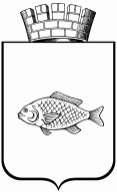 О внесении изменений в постановление администрации города Ишима от 15.01.2018 № 02 «Об утверждении административного регламента предоставления муниципальной услуги:  «Предоставление разрешения на отклонение от предельных параметров разрешенного строительства, реконструкции объекта капитального строительства»(в ред. постановлений администрации города Ишима от 22.10.2018 № 1202, от 11.02.2019 № 106)№Комиссия по подготовке проекта правил землепользования и застройки муниципального образования городской округ город ИшимКомиссия по подготовке проекта правил землепользования и застройки муниципального образования городской округ город ИшимКомиссия по подготовке проекта правил землепользования и застройки муниципального образования городской округ город ИшимКомиссия по подготовке проекта правил землепользования и застройки муниципального образования городской округ город ИшимКомиссия по подготовке проекта правил землепользования и застройки муниципального образования городской округ город ИшимКомиссия по подготовке проекта правил землепользования и застройки муниципального образования городской округ город ИшимКомиссия по подготовке проекта правил землепользования и застройки муниципального образования городской округ город Ишим1заявительФамилия, имя, отчество (при наличии)Документ, удостоверяющий личность (вид, серия, номер, выдавший орган дата выдачи)Полное наименование юридического лица и ОГРН Контактные данные (почтовый адрес, номер телефона, адрес электронной почты)1заявительфизическое лицо (гражданин)1заявительюридическое лицоне заполняется, в случае если представлена выписка из ЮГРЮЛ1заявительПредставитель заявителя (заполняется в случае обращения представителя заявителя физического или юридического лица)В соответствии с Градостроительным кодексом РФ, Правилами землепользования и застройки муниципального образования городской округ город Ишими, утвержденными решением Ишимской городской Думы от 25.12.2009 № 350, прошу предоставить разрешение на отклонение от предельных параметров разрешенного строительства объекта капитального строительства; разрешение на отклонение от предельных параметров реконструкции объекта капитального строительства в отношении объекта капитального строительства__________________________________(указывается назначение (наименование) объекта капитального строительства)расположенного по адресу:______________________________________________________________________________________________________________________________, на земельном участке с кадастровым номером _____________________________________________В связи с тем, что:размеры земельного участка меньше установленных градостроительным регламентом минимальных размеров земельного участка ______________________________________________________________________;(указывается фактическая ширина и (или) площадь земельного участка)конфигурация, инженерно-геологические или иные характеристики земельного участка неблагоприятны для застройки ______________________________________________________________________________________________________________________________________________________________(указывается, в чем выражается неблагоприятность для застройки)что подтверждается прилагаемым к настоящему заявлению * ______________________________________________________________________________________________________________________________________________________________(указать реквизиты документа, которым подтверждается наличие перечисленных выше условий)Размещение объекта капитального строительства подтверждается указанной ниже схемой планировочной организации земельного участка**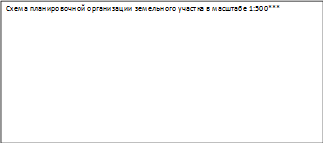  документы предоставляются заявителем по собственной инициативе;** заявитель вправе приложить документ, выполненный лицом, имеющим допуск к производству соответствующих работ;*** на схеме должно быть показано размещение объекта капитального строительства, в отношении которого запрашивается разрешение на отклонение, элементы благоустройства с указанием параметров объекта (общая площадь, этажность, площадь застройки, количество парковочных мест, территория озеленения).В соответствии с Градостроительным кодексом РФ, Правилами землепользования и застройки муниципального образования городской округ город Ишими, утвержденными решением Ишимской городской Думы от 25.12.2009 № 350, прошу предоставить разрешение на отклонение от предельных параметров разрешенного строительства объекта капитального строительства; разрешение на отклонение от предельных параметров реконструкции объекта капитального строительства в отношении объекта капитального строительства__________________________________(указывается назначение (наименование) объекта капитального строительства)расположенного по адресу:______________________________________________________________________________________________________________________________, на земельном участке с кадастровым номером _____________________________________________В связи с тем, что:размеры земельного участка меньше установленных градостроительным регламентом минимальных размеров земельного участка ______________________________________________________________________;(указывается фактическая ширина и (или) площадь земельного участка)конфигурация, инженерно-геологические или иные характеристики земельного участка неблагоприятны для застройки ______________________________________________________________________________________________________________________________________________________________(указывается, в чем выражается неблагоприятность для застройки)что подтверждается прилагаемым к настоящему заявлению * ______________________________________________________________________________________________________________________________________________________________(указать реквизиты документа, которым подтверждается наличие перечисленных выше условий)Размещение объекта капитального строительства подтверждается указанной ниже схемой планировочной организации земельного участка** документы предоставляются заявителем по собственной инициативе;** заявитель вправе приложить документ, выполненный лицом, имеющим допуск к производству соответствующих работ;*** на схеме должно быть показано размещение объекта капитального строительства, в отношении которого запрашивается разрешение на отклонение, элементы благоустройства с указанием параметров объекта (общая площадь, этажность, площадь застройки, количество парковочных мест, территория озеленения).В соответствии с Градостроительным кодексом РФ, Правилами землепользования и застройки муниципального образования городской округ город Ишими, утвержденными решением Ишимской городской Думы от 25.12.2009 № 350, прошу предоставить разрешение на отклонение от предельных параметров разрешенного строительства объекта капитального строительства; разрешение на отклонение от предельных параметров реконструкции объекта капитального строительства в отношении объекта капитального строительства__________________________________(указывается назначение (наименование) объекта капитального строительства)расположенного по адресу:______________________________________________________________________________________________________________________________, на земельном участке с кадастровым номером _____________________________________________В связи с тем, что:размеры земельного участка меньше установленных градостроительным регламентом минимальных размеров земельного участка ______________________________________________________________________;(указывается фактическая ширина и (или) площадь земельного участка)конфигурация, инженерно-геологические или иные характеристики земельного участка неблагоприятны для застройки ______________________________________________________________________________________________________________________________________________________________(указывается, в чем выражается неблагоприятность для застройки)что подтверждается прилагаемым к настоящему заявлению * ______________________________________________________________________________________________________________________________________________________________(указать реквизиты документа, которым подтверждается наличие перечисленных выше условий)Размещение объекта капитального строительства подтверждается указанной ниже схемой планировочной организации земельного участка** документы предоставляются заявителем по собственной инициативе;** заявитель вправе приложить документ, выполненный лицом, имеющим допуск к производству соответствующих работ;*** на схеме должно быть показано размещение объекта капитального строительства, в отношении которого запрашивается разрешение на отклонение, элементы благоустройства с указанием параметров объекта (общая площадь, этажность, площадь застройки, количество парковочных мест, территория озеленения).В соответствии с Градостроительным кодексом РФ, Правилами землепользования и застройки муниципального образования городской округ город Ишими, утвержденными решением Ишимской городской Думы от 25.12.2009 № 350, прошу предоставить разрешение на отклонение от предельных параметров разрешенного строительства объекта капитального строительства; разрешение на отклонение от предельных параметров реконструкции объекта капитального строительства в отношении объекта капитального строительства__________________________________(указывается назначение (наименование) объекта капитального строительства)расположенного по адресу:______________________________________________________________________________________________________________________________, на земельном участке с кадастровым номером _____________________________________________В связи с тем, что:размеры земельного участка меньше установленных градостроительным регламентом минимальных размеров земельного участка ______________________________________________________________________;(указывается фактическая ширина и (или) площадь земельного участка)конфигурация, инженерно-геологические или иные характеристики земельного участка неблагоприятны для застройки ______________________________________________________________________________________________________________________________________________________________(указывается, в чем выражается неблагоприятность для застройки)что подтверждается прилагаемым к настоящему заявлению * ______________________________________________________________________________________________________________________________________________________________(указать реквизиты документа, которым подтверждается наличие перечисленных выше условий)Размещение объекта капитального строительства подтверждается указанной ниже схемой планировочной организации земельного участка** документы предоставляются заявителем по собственной инициативе;** заявитель вправе приложить документ, выполненный лицом, имеющим допуск к производству соответствующих работ;*** на схеме должно быть показано размещение объекта капитального строительства, в отношении которого запрашивается разрешение на отклонение, элементы благоустройства с указанием параметров объекта (общая площадь, этажность, площадь застройки, количество парковочных мест, территория озеленения).2 Документы, прилагаемые к запросу в обязательном порядке: Документы, прилагаемые к запросу в обязательном порядке: Документы, прилагаемые к запросу в обязательном порядке: 2 документ, подтверждающий полномочия представителя заявителя, в случае, если с заявлением обращается представитель заявителя (предоставление указанного документа не требуется, в случае если от имени юридического лица обращается лицо, имеющее право действовать без доверенности, полномочия подтверждаются сведениями из приказа (постановления) об установлении опеки (попечительства), выданного Департаментом социального развития Тюменской области; сведениями о государственной регистрации рождения (усыновления), произведенной Управлением регистрации актов гражданского состояния Тюменской области);документ, подтверждающий полномочия представителя заявителя, в случае, если с заявлением обращается представитель заявителя (предоставление указанного документа не требуется, в случае если от имени юридического лица обращается лицо, имеющее право действовать без доверенности, полномочия подтверждаются сведениями из приказа (постановления) об установлении опеки (попечительства), выданного Департаментом социального развития Тюменской области; сведениями о государственной регистрации рождения (усыновления), произведенной Управлением регистрации актов гражданского состояния Тюменской области);2 правоустанавливающие документы на земельный участок (если право на земельный участок не зарегистрировано в Едином государственном реестре недвижимости).правоустанавливающие документы на земельный участок (если право на земельный участок не зарегистрировано в Едином государственном реестре недвижимости).3Способ получения результата муниципальной услуги:(заполняется в случаях подачи заявления лично или в электронном виде)Способ получения результата муниципальной услуги:(заполняется в случаях подачи заявления лично или в электронном виде)Способ получения результата муниципальной услуги:(заполняется в случаях подачи заявления лично или в электронном виде)3При личном обращении в МФЦПри личном обращении в МФЦ3Почтовым отправлениемПочтовым отправлением3В виде электронного документа на указанный выше электронный   адрес В виде электронного документа на указанный выше электронный   адрес 4Подпись заявителя (представителя заявителя):Подпись заявителя (представителя заявителя):Дата:4_________ ___________________________ __________________«__» ___________ ____ г.5Отметка должностного лица, принявшего заявление и приложенные к нему документы:Отметка должностного лица, принявшего заявление и приложенные к нему документы:Дата:5_________ ___________________________ __________________«__» ___________ ____ г.